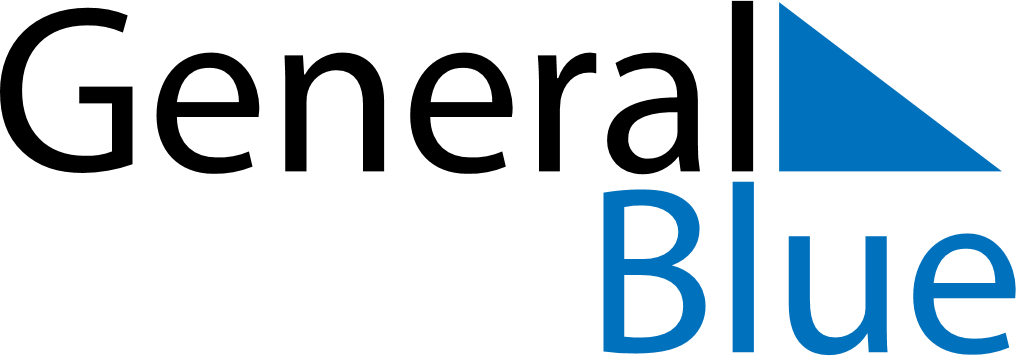 April 2026April 2026April 2026April 2026BelizeBelizeBelizeMondayTuesdayWednesdayThursdayFridaySaturdaySaturdaySunday123445Good FridayEaster SaturdayEaster SaturdayEaster Sunday678910111112Easter Monday1314151617181819202122232425252627282930